LINCOLN SCHOOL OF MINISTRY 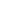 Student ApplicationPERSONAL INFORMATIONPERSONAL INFORMATIONPERSONAL INFORMATIONPERSONAL INFORMATIONPERSONAL INFORMATIONPERSONAL INFORMATIONPERSONAL INFORMATIONPERSONAL INFORMATIONPERSONAL INFORMATIONPERSONAL INFORMATIONPERSONAL INFORMATIONPERSONAL INFORMATIONPERSONAL INFORMATIONPERSONAL INFORMATIONPERSONAL INFORMATIONPERSONAL INFORMATIONPERSONAL INFORMATIONPERSONAL INFORMATIONPERSONAL INFORMATIONLast NameLast NameLast NameLast NameLast NameLast NameFirstFirstFirstFirstFirstFirstFirstFirstFirstM.I.DateDate of BirthDate of BirthDate of BirthDate of BirthDate of BirthDate of BirthStreet AddressStreet AddressStreet AddressStreet AddressStreet AddressStreet AddressStreet AddressStreet AddressStreet AddressApartment/Unit #Apartment/Unit #Apartment/Unit #Apartment/Unit #CityCityCityCityCityCityStateStateStateStateStateStateStateStateStateZIPZIPZIPZIPPhonePhonePhonePhonePhonePhoneE-mail AddressE-mail AddressE-mail AddressE-mail AddressE-mail AddressE-mail AddressE-mail AddressE-mail AddressE-mail AddressE-mail AddressE-mail AddressE-mail AddressE-mail AddressTrimester Applied for:Trimester Applied for:Trimester Applied for:Trimester Applied for:Trimester Applied for:Trimester Applied for:Trimester Applied for:Trimester Applied for:Trimester Applied for:Trimester Applied for:Trimester Applied for:Trimester Applied for:Trimester Applied for:Trimester Applied for:Trimester Applied for:Trimester Applied for:Trimester Applied for:Trimester Applied for:Trimester Applied for:EDUCATIONEDUCATIONEDUCATIONEDUCATIONEDUCATIONEDUCATIONEDUCATIONEDUCATIONEDUCATIONEDUCATIONEDUCATIONEDUCATIONEDUCATIONEDUCATIONEDUCATIONEDUCATIONEDUCATIONEDUCATIONEDUCATIONHigh SchoolHigh SchoolHigh SchoolHigh SchoolHigh SchoolHigh SchoolHigh SchoolAddressAddressAddressAddressAddressAddressAddressAddressAddressAddressAddressAddressFrom                       ToFrom                       ToFrom                       ToFrom                       ToDid you graduate?          YES  ☐    NO  ☐Did you graduate?          YES  ☐    NO  ☐Did you graduate?          YES  ☐    NO  ☐Did you graduate?          YES  ☐    NO  ☐Did you graduate?          YES  ☐    NO  ☐Did you graduate?          YES  ☐    NO  ☐DegreeDegreeDegreeDegreeDegreeDegreeDegreeDegreeDegreeCollegeCollegeCollegeCollegeCollegeCollegeCollegeAddressAddressAddressAddressAddressAddressAddressAddressAddressAddressAddressAddressFrom                       ToFrom                       ToFrom                       ToFrom                       ToDid you graduate?         YES  ☐      NO  ☐Did you graduate?         YES  ☐      NO  ☐Did you graduate?         YES  ☐      NO  ☐Did you graduate?         YES  ☐      NO  ☐Did you graduate?         YES  ☐      NO  ☐Did you graduate?         YES  ☐      NO  ☐DegreeDegreeDegreeDegreeDegreeDegreeDegreeDegreeDegreeOtherOtherOtherOtherOtherOtherOtherAddressAddressAddressAddressAddressAddressAddressAddressAddressAddressAddressAddressFrom                       ToFrom                       ToFrom                       ToFrom                       ToDid you graduate?         YES  ☐      NO  ☐Did you graduate?         YES  ☐      NO  ☐Did you graduate?         YES  ☐      NO  ☐Did you graduate?         YES  ☐      NO  ☐Did you graduate?         YES  ☐      NO  ☐Did you graduate?         YES  ☐      NO  ☐DegreeDegreeDegreeDegreeDegreeDegreeDegreeDegreeDegreeREFERENCESREFERENCESREFERENCESREFERENCESREFERENCESREFERENCESREFERENCESREFERENCESREFERENCESREFERENCESREFERENCESREFERENCESREFERENCESREFERENCESREFERENCESREFERENCESREFERENCESREFERENCESREFERENCESPlease list three references.  Please include one from your pastor and another from someone you have served with.Please list three references.  Please include one from your pastor and another from someone you have served with.Please list three references.  Please include one from your pastor and another from someone you have served with.Please list three references.  Please include one from your pastor and another from someone you have served with.Please list three references.  Please include one from your pastor and another from someone you have served with.Please list three references.  Please include one from your pastor and another from someone you have served with.Please list three references.  Please include one from your pastor and another from someone you have served with.Please list three references.  Please include one from your pastor and another from someone you have served with.Please list three references.  Please include one from your pastor and another from someone you have served with.Please list three references.  Please include one from your pastor and another from someone you have served with.Please list three references.  Please include one from your pastor and another from someone you have served with.Please list three references.  Please include one from your pastor and another from someone you have served with.Please list three references.  Please include one from your pastor and another from someone you have served with.Please list three references.  Please include one from your pastor and another from someone you have served with.Please list three references.  Please include one from your pastor and another from someone you have served with.Please list three references.  Please include one from your pastor and another from someone you have served with.Please list three references.  Please include one from your pastor and another from someone you have served with.Please list three references.  Please include one from your pastor and another from someone you have served with.Please list three references.  Please include one from your pastor and another from someone you have served with.Full NameRelationshipRelationshipRelationshipRelationshipEmailPhonePhoneBriefly explain how you came to know this person and your relationship with themBriefly explain how you came to know this person and your relationship with themBriefly explain how you came to know this person and your relationship with themBriefly explain how you came to know this person and your relationship with themBriefly explain how you came to know this person and your relationship with themBriefly explain how you came to know this person and your relationship with themBriefly explain how you came to know this person and your relationship with themBriefly explain how you came to know this person and your relationship with themBriefly explain how you came to know this person and your relationship with themBriefly explain how you came to know this person and your relationship with themBriefly explain how you came to know this person and your relationship with themBriefly explain how you came to know this person and your relationship with themBriefly explain how you came to know this person and your relationship with themBriefly explain how you came to know this person and your relationship with themBriefly explain how you came to know this person and your relationship with themBriefly explain how you came to know this person and your relationship with themBriefly explain how you came to know this person and your relationship with themBriefly explain how you came to know this person and your relationship with themBriefly explain how you came to know this person and your relationship with themFull NameRelationshipRelationshipRelationshipRelationshipEmailPhonePhoneBriefly explain how you came to know this person and your relationship with themBriefly explain how you came to know this person and your relationship with themBriefly explain how you came to know this person and your relationship with themBriefly explain how you came to know this person and your relationship with themBriefly explain how you came to know this person and your relationship with themBriefly explain how you came to know this person and your relationship with themBriefly explain how you came to know this person and your relationship with themBriefly explain how you came to know this person and your relationship with themBriefly explain how you came to know this person and your relationship with themBriefly explain how you came to know this person and your relationship with themBriefly explain how you came to know this person and your relationship with themBriefly explain how you came to know this person and your relationship with themBriefly explain how you came to know this person and your relationship with themBriefly explain how you came to know this person and your relationship with themBriefly explain how you came to know this person and your relationship with themBriefly explain how you came to know this person and your relationship with themBriefly explain how you came to know this person and your relationship with themBriefly explain how you came to know this person and your relationship with themBriefly explain how you came to know this person and your relationship with themFull NameRelationshipRelationshipRelationshipRelationshipEmailPhonePhoneBriefly explain how you came to know this person and your relationship with themBriefly explain how you came to know this person and your relationship with themBriefly explain how you came to know this person and your relationship with themBriefly explain how you came to know this person and your relationship with themBriefly explain how you came to know this person and your relationship with themBriefly explain how you came to know this person and your relationship with themBriefly explain how you came to know this person and your relationship with themBriefly explain how you came to know this person and your relationship with themBriefly explain how you came to know this person and your relationship with themBriefly explain how you came to know this person and your relationship with themBriefly explain how you came to know this person and your relationship with themBriefly explain how you came to know this person and your relationship with themBriefly explain how you came to know this person and your relationship with themBriefly explain how you came to know this person and your relationship with themBriefly explain how you came to know this person and your relationship with themBriefly explain how you came to know this person and your relationship with themBriefly explain how you came to know this person and your relationship with themBriefly explain how you came to know this person and your relationship with themBriefly explain how you came to know this person and your relationship with themPREVIOUS MINISTRY EXPERIENCEPREVIOUS MINISTRY EXPERIENCEPREVIOUS MINISTRY EXPERIENCEPREVIOUS MINISTRY EXPERIENCEPREVIOUS MINISTRY EXPERIENCEPREVIOUS MINISTRY EXPERIENCEPREVIOUS MINISTRY EXPERIENCEPREVIOUS MINISTRY EXPERIENCEPREVIOUS MINISTRY EXPERIENCEPREVIOUS MINISTRY EXPERIENCEPREVIOUS MINISTRY EXPERIENCEPREVIOUS MINISTRY EXPERIENCEPREVIOUS MINISTRY EXPERIENCEPREVIOUS MINISTRY EXPERIENCEPREVIOUS MINISTRY EXPERIENCEPREVIOUS MINISTRY EXPERIENCEPREVIOUS MINISTRY EXPERIENCEPREVIOUS MINISTRY EXPERIENCEPREVIOUS MINISTRY EXPERIENCEMinistry Ministry PhonePhoneAddressAddressSupervisorSupervisorSupervisorRole and ResponsibilitiesRole and ResponsibilitiesRole and ResponsibilitiesRole and ResponsibilitiesRole and ResponsibilitiesRole and ResponsibilitiesRole and ResponsibilitiesRole and ResponsibilitiesRole and ResponsibilitiesRole and ResponsibilitiesRole and ResponsibilitiesRole and ResponsibilitiesRole and ResponsibilitiesRole and ResponsibilitiesRole and ResponsibilitiesRole and ResponsibilitiesRole and ResponsibilitiesRole and ResponsibilitiesRole and ResponsibilitiesFromFromToToReason for LeavingReason for LeavingReason for LeavingMinistry Ministry PhonePhoneAddressAddressSupervisorSupervisorSupervisorRole and ResponsibilitiesRole and ResponsibilitiesRole and ResponsibilitiesRole and ResponsibilitiesRole and ResponsibilitiesRole and ResponsibilitiesRole and ResponsibilitiesRole and ResponsibilitiesRole and ResponsibilitiesRole and ResponsibilitiesRole and ResponsibilitiesRole and ResponsibilitiesRole and ResponsibilitiesRole and ResponsibilitiesRole and ResponsibilitiesRole and ResponsibilitiesRole and ResponsibilitiesRole and ResponsibilitiesRole and ResponsibilitiesFromFromToToReason for LeavingReason for LeavingReason for LeavingMinistry Ministry PhonePhoneAddressAddressSupervisorSupervisorSupervisorRoles and ResponsibilitiesRoles and ResponsibilitiesRoles and ResponsibilitiesRoles and ResponsibilitiesRoles and ResponsibilitiesRoles and ResponsibilitiesRoles and ResponsibilitiesRoles and ResponsibilitiesRoles and ResponsibilitiesRoles and ResponsibilitiesRoles and ResponsibilitiesRoles and ResponsibilitiesRoles and ResponsibilitiesRoles and ResponsibilitiesRoles and ResponsibilitiesRoles and ResponsibilitiesRoles and ResponsibilitiesRoles and ResponsibilitiesRoles and ResponsibilitiesFAITH QUESTIONSFAITH QUESTIONSFAITH QUESTIONSFAITH QUESTIONSFAITH QUESTIONSFAITH QUESTIONSFAITH QUESTIONSFAITH QUESTIONSFAITH QUESTIONSFAITH QUESTIONSFAITH QUESTIONSFAITH QUESTIONSFAITH QUESTIONSFAITH QUESTIONSFAITH QUESTIONSFAITH QUESTIONSFAITH QUESTIONSFAITH QUESTIONSFAITH QUESTIONS1. Please share how and when you committed your life to Jesus Christ. Explain the circumstances leading to your salvation.1. Please share how and when you committed your life to Jesus Christ. Explain the circumstances leading to your salvation.1. Please share how and when you committed your life to Jesus Christ. Explain the circumstances leading to your salvation.1. Please share how and when you committed your life to Jesus Christ. Explain the circumstances leading to your salvation.1. Please share how and when you committed your life to Jesus Christ. Explain the circumstances leading to your salvation.1. Please share how and when you committed your life to Jesus Christ. Explain the circumstances leading to your salvation.1. Please share how and when you committed your life to Jesus Christ. Explain the circumstances leading to your salvation.1. Please share how and when you committed your life to Jesus Christ. Explain the circumstances leading to your salvation.1. Please share how and when you committed your life to Jesus Christ. Explain the circumstances leading to your salvation.1. Please share how and when you committed your life to Jesus Christ. Explain the circumstances leading to your salvation.1. Please share how and when you committed your life to Jesus Christ. Explain the circumstances leading to your salvation.1. Please share how and when you committed your life to Jesus Christ. Explain the circumstances leading to your salvation.1. Please share how and when you committed your life to Jesus Christ. Explain the circumstances leading to your salvation.1. Please share how and when you committed your life to Jesus Christ. Explain the circumstances leading to your salvation.1. Please share how and when you committed your life to Jesus Christ. Explain the circumstances leading to your salvation.1. Please share how and when you committed your life to Jesus Christ. Explain the circumstances leading to your salvation.1. Please share how and when you committed your life to Jesus Christ. Explain the circumstances leading to your salvation.1. Please share how and when you committed your life to Jesus Christ. Explain the circumstances leading to your salvation.1. Please share how and when you committed your life to Jesus Christ. Explain the circumstances leading to your salvation.2. How has the church impacted you?  What is your passion for the church? 2. How has the church impacted you?  What is your passion for the church? 2. How has the church impacted you?  What is your passion for the church? 2. How has the church impacted you?  What is your passion for the church? 2. How has the church impacted you?  What is your passion for the church? 2. How has the church impacted you?  What is your passion for the church? 2. How has the church impacted you?  What is your passion for the church? 2. How has the church impacted you?  What is your passion for the church? 2. How has the church impacted you?  What is your passion for the church? 2. How has the church impacted you?  What is your passion for the church? 2. How has the church impacted you?  What is your passion for the church? 2. How has the church impacted you?  What is your passion for the church? 2. How has the church impacted you?  What is your passion for the church? 2. How has the church impacted you?  What is your passion for the church? 2. How has the church impacted you?  What is your passion for the church? 2. How has the church impacted you?  What is your passion for the church? 2. How has the church impacted you?  What is your passion for the church? 2. How has the church impacted you?  What is your passion for the church? 2. How has the church impacted you?  What is your passion for the church? 3. Please share with us why you want to enroll in the Lincoln School of Ministry. 3. Please share with us why you want to enroll in the Lincoln School of Ministry. 3. Please share with us why you want to enroll in the Lincoln School of Ministry. 3. Please share with us why you want to enroll in the Lincoln School of Ministry. 3. Please share with us why you want to enroll in the Lincoln School of Ministry. 3. Please share with us why you want to enroll in the Lincoln School of Ministry. 3. Please share with us why you want to enroll in the Lincoln School of Ministry. 3. Please share with us why you want to enroll in the Lincoln School of Ministry. 3. Please share with us why you want to enroll in the Lincoln School of Ministry. 3. Please share with us why you want to enroll in the Lincoln School of Ministry. 3. Please share with us why you want to enroll in the Lincoln School of Ministry. 3. Please share with us why you want to enroll in the Lincoln School of Ministry. 3. Please share with us why you want to enroll in the Lincoln School of Ministry. 3. Please share with us why you want to enroll in the Lincoln School of Ministry. 3. Please share with us why you want to enroll in the Lincoln School of Ministry. 3. Please share with us why you want to enroll in the Lincoln School of Ministry. 3. Please share with us why you want to enroll in the Lincoln School of Ministry. 3. Please share with us why you want to enroll in the Lincoln School of Ministry. 3. Please share with us why you want to enroll in the Lincoln School of Ministry. 4. What at this time do you believe God is calling you to?  4. What at this time do you believe God is calling you to?  4. What at this time do you believe God is calling you to?  4. What at this time do you believe God is calling you to?  4. What at this time do you believe God is calling you to?  4. What at this time do you believe God is calling you to?  4. What at this time do you believe God is calling you to?  4. What at this time do you believe God is calling you to?  4. What at this time do you believe God is calling you to?  4. What at this time do you believe God is calling you to?  4. What at this time do you believe God is calling you to?  4. What at this time do you believe God is calling you to?  4. What at this time do you believe God is calling you to?  4. What at this time do you believe God is calling you to?  4. What at this time do you believe God is calling you to?  4. What at this time do you believe God is calling you to?  4. What at this time do you believe God is calling you to?  4. What at this time do you believe God is calling you to?  4. What at this time do you believe God is calling you to?  